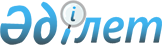 Об установлении минимальных размеров земельных участков сельскохозяйственного назначения, предоставляемых в собственность или землепользование в Алматинской областиРешение маслихата Алматинской области от 14 октября 2011 года N 51-286 и постановление акимата Алматинской области от 17 октября 2011 года N 212. Зарегистрировано Департаментом юстиции Алматинской области 25 ноября 2011 года N 2080      Примечание РЦПИ:

      В тексте сохранена авторская орфография и пунктуация.



      В соответствии с пунктом 5 статьи 50 Земельного Кодекса Республики Казахстан от 20 июня 2003 года, подпунктом 13) пункта 1 статьи 6 и подпунктом 8) пункта 1 статьи 27 Закона Республики Казахстан от 23 января 2001 года "О местном государственном управлении и самоуправлении в Республике Казахстан" акимат области ПОСТАНОВЛЯЕТ и областной маслихат РЕШИЛ:



      1. Установить минимальные размеры земельных участков сельскохозяйственного назначения в Алматинской области в зависимости от местных условий и особенностей использования указанных земель, предоставляемых в собственность или землепользование, согласно приложению.



      2. Контроль за исполнением данного совместного постановления акимата Алматинской области и решения Алматинского областного маслихата возложить на курирующего заместителя акима области.



      3. Настоящее совместное постановление акимата Алматинской области и решение Алматинского областного маслихата вводится в действие по истечении десяти календарных дней после дня его первого официального опубликования.


 

Минимальные размеры земельных участков сельскохозяйственного

назначения в зависимости от местных условий и особенностей

использования указанных земель, предоставляемых в собственность

или землепользование в Алматинской области
					© 2012. РГП на ПХВ «Институт законодательства и правовой информации Республики Казахстан» Министерства юстиции Республики Казахстан
				Аким области


А. Мусаханов


Председатель сессии


областного маслихата


Х. Баядилов


Секретарь областного


маслихата


А. Сыдык




Приложение к совместному решению

маслихата Алматинской области

от 14 октября 2011 года N 51-286

и акимата Алматинской области

от 17 октября 2011 года N 212

"Об установлении минимальных

размеров земельных участков

сельскохозяйственного назначения,

предоставляемых в собственность или

землепользование в

Алматинской области"Наименование районов и городов

 (в гектарах)

 (в гектарах)

 (в гектарах)

 (в гектарах)

 Наименование районов и городов

 Минимальные размеры земельных участков

сельскохозяйственного назначения,

предоставляемые на праве частной собственности

или на праве временного землепользования

 Минимальные размеры земельных участков

сельскохозяйственного назначения,

предоставляемые на праве частной собственности

или на праве временного землепользования

 Минимальные размеры земельных участков

сельскохозяйственного назначения,

предоставляемые на праве частной собственности

или на праве временного землепользования

 Минимальные размеры земельных участков

сельскохозяйственного назначения,

предоставляемые на праве частной собственности

или на праве временного землепользования

 Наименование районов и городов

 гражданам Республики Казахстан для ведения крестьянского (фермерского) хозяйства

(не распространяется на участников (членов) общей долевой собственности (долевого землепользования)

 гражданам Республики Казахстан для ведения крестьянского (фермерского) хозяйства

(не распространяется на участников (членов) общей долевой собственности (долевого землепользования)

 негосударственным юридическим лицам Республики Казахстан и их аффилированным лицам для ведения товарного сельскохозяйственного производства

 негосударственным юридическим лицам Республики Казахстан и их аффилированным лицам для ведения товарного сельскохозяйственного производства

 Наименование районов и городов

 всего

 в том числе на орошении

 всего

 в том числе на орошении

 Аксуский

 5,5

 0,5

 34

 0,5

 Алакольский

 24,71

 1,1

 24,71

 1,1

 Балхашский

 5,5

 1

 5,5

 1

 Енбекши-

казахский

 10,5

 0,5

 10,5

 0,5

 Ескельдинский

 34,12

 0,5

 34,12

 0,5

 Жамбылский

 4

 0,5

 4

 0,5

 Илийский

 6

 1,35

 6

 1,35

 Каратальский

 6

 0,5

 6

 0,5

 Карасайский

 2

 0,5

 2

 1

 Коксуский

 33,7

 0,5

 33,7

 0,5

 Кербулакский

 5,4

 0,5

 5,4

 0,5

 Панфиловский

 5

 0,5

 5

 0,5

 Райымбекский

 21,65

 1,2

 21,65

 1,2

 Саркандский

 5

 0,8

 5

 1

 Талгарский 

 8

 1,27

 8

 1,27

 Уйгурский

 5

 0,5

 50

 5

 город Капшагай

 5

 0,5

 5

 0,5

 город Текели

 2

 1

 2

 1

 город Талдыкорган

 15,8

 1,2

 15,8

 1,2

 Наименование районов и городов

 Минимальные размеры земельных участков

сельскохозяйственного назначения,

предоставляемые

на праве временного землепользования

 Минимальные размеры земельных участков

сельскохозяйственного назначения,

предоставляемые

на праве временного землепользования

 Минимальные размеры земельных участков

сельскохозяйственного назначения,

предоставляемые

на праве временного землепользования

 Минимальные размеры земельных участков

сельскохозяйственного назначения,

предоставляемые

на праве временного землепользования

 Наименование районов и городов

 иностранцам и лицам без гражданства для ведения товарного сельскохозяйственного производства

 иностранцам и лицам без гражданства для ведения товарного сельскохозяйственного производства

 иностранным юридическим лицам для ведения товарного сельскохозяйственного производства

 иностранным юридическим лицам для ведения товарного сельскохозяйственного производства

 Наименование районов и городов

 всего

 в том числе на орошении

 всего

 в том числе на орошении

 Аксуский

 15,5

 0,5

 34

 1

 Алакольский

 24,71

 1,1

 24,71

 1,1

 Балхашский

 5,5

 1

 5,5

 1

 Енбекшиказахский

 10,5

 0,5

 10,5

 0,5

 Ескельдинский

 34,12

 0,5

 34,12

 0,5

 Жамбылский

 4

 0,5

 4

 0,5

 Илийский

 6

 1,35

 6

 1,35

 Каратальский

 6

 0,5

 6

 0,5

 Карасайский

 2

 0,5

 2

 0,5

 Коксуский

 33,7

 0,5

 33,7

 0,5

 Кербулакский

 5,4

 0,5

 5,4

 0,5

 Панфиловский

 5

 0,5

 5

 0,5

 Райымбекский

 21,65

 1,2

 21,65

 1,2

 Саркандский

 5

 1

 5

 1

 Талгарский 

 8

 1,27

 8

 1,27

 Уйгурский

 5

 0,5

 50

 5

 город Капшагай

 5

 0,5

 5

 0,5

 город Текели

 2

 1

 2

 1

 город Талдыкорган

 15,8

 1,2

 15,8

 1,2

 